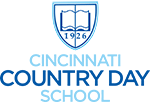 Upper School Math TeacherCincinnati Country Day School is an equal opportunity employer that actively seeks employees who reflect and support our mission-driven commitment to academic excellence and to creating and maintaining a diverse and inclusive community. CCDS pays competitively and provides an excellent benefits package.PositionCincinnati Country Day School is seeking an experienced upper school math teacher.  Strong candidates will have knowledge of AP calculus and/or post-AP calculus courses, a proven record in the integration of technology into teaching, and a willingness to contribute to the community outside of the classroom.  Candidates with athletic coaching interests are encouraged to apply.   ResponsibilitiesTeach five sections of upper school mathServe as an advisorServe as a club(s) advisorQualificationsA masters’ degree and three-six years of experience is required.Interested candidates should send a resume and cover letter to Elizabeth DiTullio, ditullioel@countryday.net. To learn more about Country Day, visit https://www.countryday.net/. Cincinnati Country Day School does not discriminate on the basis of race, color, creed, sex, gender identity, sexual orientation, disability, age (40 or over), national origin, ancestry, or military service/veteran’s status in the administration of its educational programs and policies, admission decisions, tuition aid programs, employment practices and benefits, athletic, or other school administered programs.